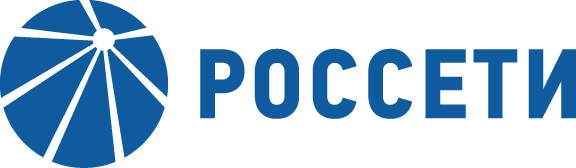 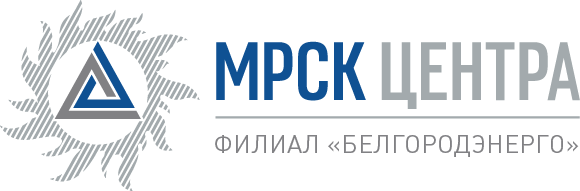 Уведомление №1об изменении условий извещения и закупочной документации запроса цен на право заключения Договора на выполнение ПИР, СМР и ПНР внешнего электроснабжения токоприемников объектов ТП (лот 8500009068) для нужд ПАО МРСК Центра (филиал Белгородэнерго),  (опубликовано на официальном сайте Российской Федерации для размещения информации о размещении заказов www.zakupki.gov.ru, на электронной торговой площадке ПАО «Россети www.b2b-mrsk.ru  №1216101  от 25.03.2019г., а так же на официальном сайте ПАО «МРСК Центра» www.mrsk-1.ru в разделе «Закупки»Организатор запроса цен  ПАО «МРСК Центра», расположенный по адресу: РФ, 308000, г. Белгород, Преображенская ул., д. 42, (контактное лицо: Ермолова Ирина Валерьевна, контактный телефон (4722) 58-17-81), настоящим вносит изменения в извещение и закупочную  документацию запроса цен на право заключения Договора на выполнение ПИР, СМР и ПНР внешнего электроснабжения токоприемников объектов ТП (лот 8500009068) для нужд ПАО МРСК Центра (филиал Белгородэнерго).Внести изменение в извещение (в карточку объявленной процедуры на ЭТП В2В) и изложить в следующей редакции:Наименование процедуры: «СМР по переустройству участков ВЛ 35 – 10 кВ попадающих в зону участка, выделенного для проведения работ по строительству ВЛ 500 кВ при реализации проекта ПАО «ФСК ЕЭС» по титулу «ВЛ 500 кВ Донская АЭС – Старый Оскол № 2 с реконструкцией ПС 500 кВ Старый Оскол» Заявитель ООО «Ленэлектромонтаж» для нужд ПАО МРСК Центра (филиал «Белгородэнерго»).Примечание:По отношению к исходной редакции уведомления и закупочной документации запроса цен на право заключения Договора на выполнение на выполнение ПИР, СМР и ПНР внешнего электроснабжения токоприемников объектов ТП (лот 8500009068) для нужд ПАО МРСК Центра (филиал Белгородэнерго). внесены следующие изменения:- Изменено наименование процедуры в извещении на ЭТП;В части не затронутой настоящим уведомлением, Подрядчики руководствуются извещением и закупочной документацией запроса цен на право заключения Договора на выполнение ПИР, СМР и ПНР внешнего электроснабжения токоприемников объектов ТП (лот 8500009068) для нужд ПАО МРСК Центра (филиал Белгородэнерго), (опубликовано на официальном сайте Российской Федерации для размещения информации о размещении заказов www.zakupki.gov.ru, на электронной торговой площадке ПАО «Россети» www.b2b-mrsk.ru №1216101  от 25.03.2019г., а так же на официальном сайте ПАО «МРСК Центра» www.mrsk-1.ru в разделе «Закупки»).Председатель закупочной комиссии – Директор  филиалаПАО «МРСК Центра»-«Белгородэнерго»	         С.Н.Демидов